Příklad MS Dynamics NAV – Rozpočty  Vytvořil			:	Jaromír Skorkovský, KPH, ESF.MU Brno, Czech RepublicDatum			:	5.11.2018Důvod			:	školení, interní materiálDatabáze 		:	MS Dynamics NAV 2016Určeno	pro		.	„to whom it may koncern“ – pro toho komu je to určeno  Další možnost		:	Domácí studium PWP prezentace	:	 PWP Introduction MS Dynamics_Serial Numbers NAV RTC 20170922Oblasti->Správa financí->Finance->Účetní  osnova Filtr na číslo účtu 581*Přidejte s pomocí ikony Nový účet 518150 –Softwarové konzultace , Typ=Výsledovka, MD/Dal=Obě a Přímé účtování=Ano (nastavilo se automaticky) 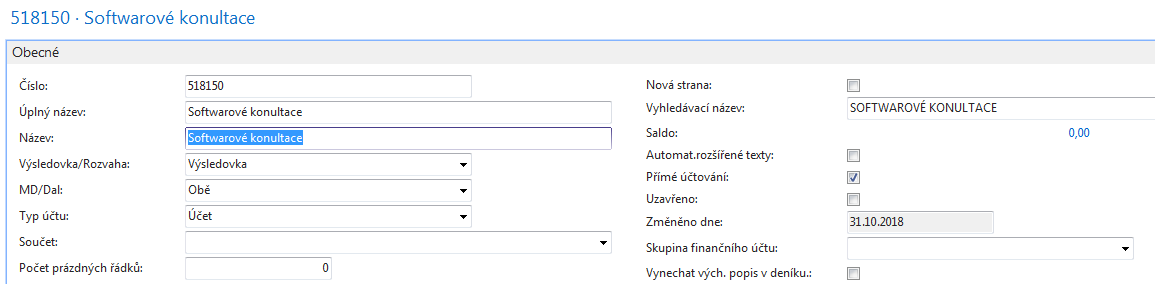 Doplňte  v záložce Účtování účetní skupiny pro vybraný účet 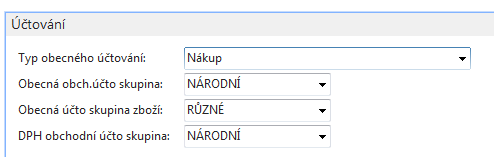 Posuňte nově vytvořený účet do jedné řady s ostatními účty skupiny 518. Pokud ovšem nemají v DB tuto podskupinu účtů zahnízděnou pak top není potřeba . Jinak Odsadit účetní osnovu.Správa financí->Finance->Finanční rozpočty . Pokud máte  pracovní datum např . v roce 30.12.2017 pak přidejte rozpočet  2018 a dodejte možné dimenze 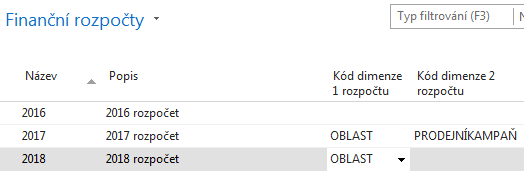 Otevřete rozpočet s pomocí ikony Upravit rozpočet a posuňte se do oblasti účtů 518 a Zobrazit Podle týdne  Zadejte plánované částky do jednotlivých týdnů do řádků účtu pro SW konzultace 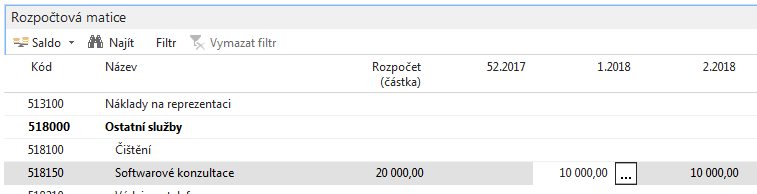 S použitím tlačítka se třemi tečkami otevřete okno kam zadáte možné  dimenze s použitím ikony Upravit seznam (jde o ručně upravované položky rozpočtu 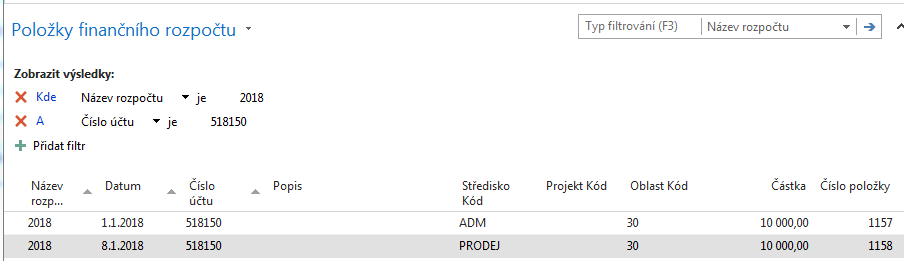 Změňte pracovní datum na 4.1.2018 a vytvořte první  nákupní objednávku. Pak změňte pracovní datum o týden později na 11.1.2018. Zde uvádím pouze jejich řádky. U první z nich bude platná pouze oblast=30 (dimenze) u druhé nastavíme i hodnotu dimenzi Středisko na Prodej (v ikoně  Řádek je ikona dimenze 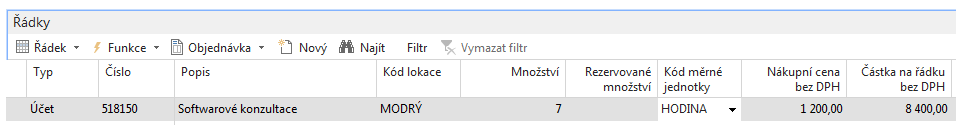 a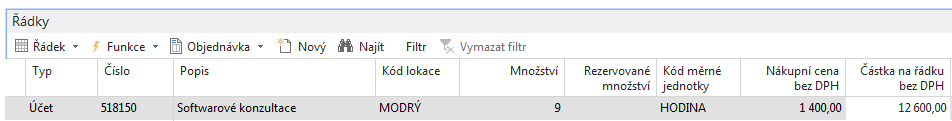 Níže přiřadíme dimenzi Středisko a jeho hodnotu=Prodej jak bylo dříve deklarováno 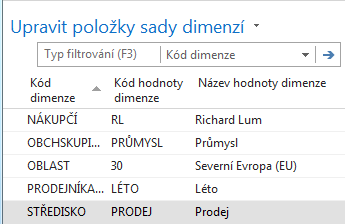 Věcné položky na účtu 518150 budou (Finance->Archive->Finanční  Žurnály)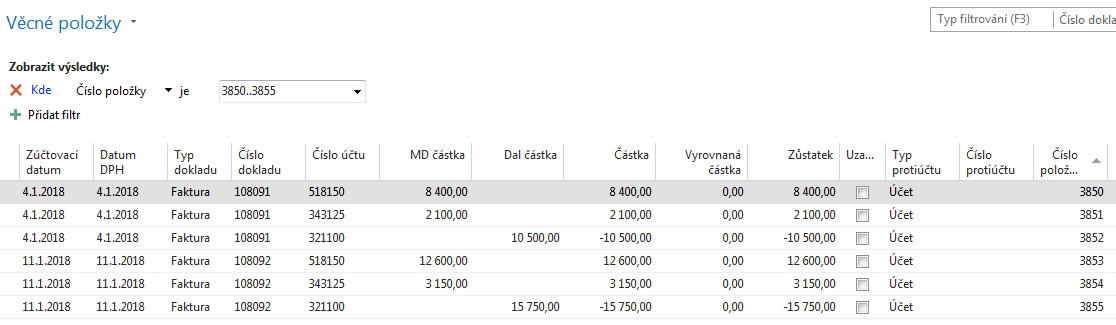 Po návratu do rozpočtu a nastavení zobrazení za měsíc dostaneme s pomocí ikony Salod/Rozpočet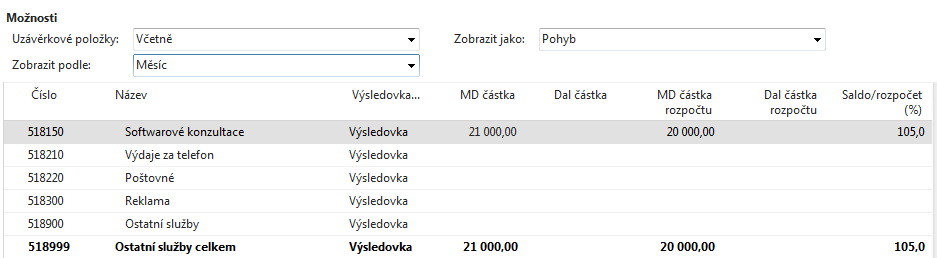 a pokud rozbalíme pole MS . kde je částka 21000 dostaneme  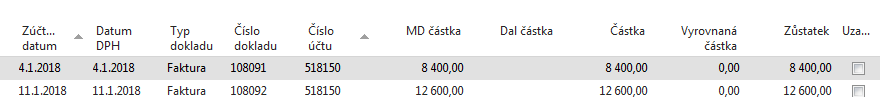 Takže jsme překročili rozpočet o 5 %.  